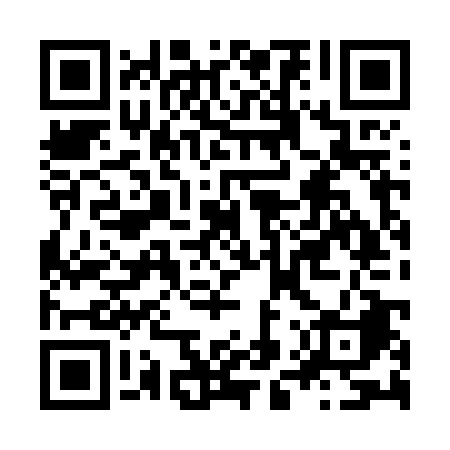 Ramadan times for Bechar, AlgeriaMon 11 Mar 2024 - Wed 10 Apr 2024High Latitude Method: NonePrayer Calculation Method: Algerian Ministry of Religious Affairs and WakfsAsar Calculation Method: ShafiPrayer times provided by https://www.salahtimes.comDateDayFajrSuhurSunriseDhuhrAsrIftarMaghribIsha11Mon6:036:037:241:194:427:147:148:3012Tue6:026:027:221:184:427:157:158:3113Wed6:006:007:211:184:427:167:168:3214Thu5:595:597:201:184:427:177:178:3315Fri5:585:587:191:184:437:177:178:3316Sat5:565:567:171:174:437:187:188:3417Sun5:555:557:161:174:437:197:198:3518Mon5:545:547:151:174:437:197:198:3619Tue5:525:527:131:164:447:207:208:3620Wed5:515:517:121:164:447:217:218:3721Thu5:505:507:111:164:447:217:218:3822Fri5:485:487:101:164:447:227:228:3923Sat5:475:477:081:154:447:237:238:3924Sun5:465:467:071:154:447:237:238:4025Mon5:445:447:061:154:447:247:248:4126Tue5:435:437:051:144:457:257:258:4227Wed5:425:427:031:144:457:257:258:4228Thu5:405:407:021:144:457:267:268:4329Fri5:395:397:011:134:457:277:278:4430Sat5:375:377:001:134:457:277:278:4531Sun5:365:366:581:134:457:287:288:451Mon5:355:356:571:134:457:297:298:462Tue5:335:336:561:124:457:297:298:473Wed5:325:326:551:124:457:307:308:484Thu5:305:306:531:124:457:317:318:495Fri5:295:296:521:114:457:317:318:496Sat5:285:286:511:114:457:327:328:507Sun5:265:266:501:114:457:337:338:518Mon5:255:256:481:114:457:337:338:529Tue5:235:236:471:104:457:347:348:5310Wed5:225:226:461:104:457:357:358:54